xxx  ANTALYA KOLEJİ  LİSESİSCHULJAHR 2013-2014  1. SEMESTER   KLASSE: 9 – E /  2. KLASSENARBEITName:                                            Nummer:                                        Klasse:A – LESEVERSTEHEN1. Was passt? Lese die Anzeigen und ordne sie (5x2=10 Punkte)Beantworte die Fragen nach dem Text.Guten Tag, meine Name ist Elin Heliberg. Ich bin 32 Jahre alt. Ich komme aus Schweden, aber ich wohne und arbeite jetzt in Barcelona. Ich spreche Schwedisch und ein bisschen Katalanisch und Spanisch. Ich spiele gern Klavier. Ich liebe Spanien. 2. Schreibe die Antwort? (4x1=4 Punkte)	kommt aus		arbeitet in		spricht			spieltElin	……………….	…………………	…………………….		….…………3. Sind die Aussagen richtig oder falsch. (5x1=5 Punkte)Ihr Name ist Elin Heliberg?				R			FSie ist nicht 32 Jahre alt?					R			FSie wohnt jetzt in Barcelona?				R			FSie spricht kein Schwedisch?				R			FSie liebt Spanien?						R			FB – SPRACHGEBRAUCH1. Ergänze die Antworten. (4x2= 8 Punkte) a. Ist das ein Bleistift?				c. Ist das ein Regal?    Nein, das ist _______ Bleistift.		    	    Nein, das ist _______ Regal .    Das ist ______ Füller.	    			    Das ist ______ Schrank.b. Was ist denn das? Ist das eine Uhr?		d. Was ist das? Ist das ein Handy?    Nein, das ist ___________ Uhr.		    Nein,das ist doch ______________ .   Das ist ________ CD.				    Das ist ____ Handy.C – SCHREIBEN1. Stelle dich vor (5x2=10 Punkte)Name		:	______________________________________Nachname	:	______________________________________Alter		:	______________________________________Wohnort	:	______________________________________Hobbys	:	______________________________________D – WORTSCHATZ1. Ergänze den Dialog. (5x2= 10 Punkte)	Hallo, ich heiße Jenny. Wie heißt du? (5x2= 10 Punkte)	_____________________________________	Und wer ist das?	_____________________________________	Hallo Susanne, wie geht’s?	_____________________________________	Auch gut, danke. Magst du die Musik?	_____________________________________	Ich auch!	_____________________________________	Tschüs, bis bald.2. Was ist das? Schreibe die richtige Antwort ( 5x2= 10 Punkte)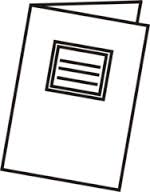 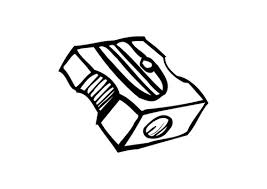 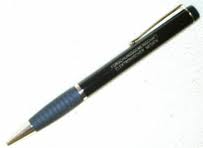 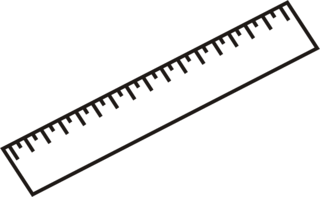 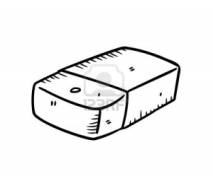 __________	      ___________ 	   ___________   ___________	___________	3. Wie heißen die Zahlen? Ergänze (15x1= 15 Punkte)	0 n_ll		1 ei__s	2 z___i		3 dr_i		4 v__er5 fü_f		6 s_chs	7 s___ben		8 a__t		9 ne_n10 __hn	11 e__	12 __wölf		13 ___zeh_	14 v__e___hn15 fü_f__hn4. Wie heißen die Fragen? Ergänze sie (5x2= 10 Punkte)a.	_____ ist das?			Das ist ein Auto.b.	_____ ist das?			Das ist Rafael Nadal.c.	_____ ist Wien?			Wien ist in Österreich.d.	_____ ist das?			Das ist das Matterhorn.e.	_____ ist das Matterhorn?		Das ist in der Schweiz.xxx  ANTALYA KOLEJİ  LİSESİSCHULJAHR 2013-2014  1. SEMESTER   KLASSE: 9 – E /  2. KLASSENARBEITName:                                            Nummer:                                        Klasse:E – HÖRVERSTEHEN1. Was ist in Saras Klasse? Höre zu und kreuze an. (8x1= 8 Punkte)a.	eine Tafel		⃝		g. 	ein Computer	⃝b.	ein Tisch		⃝		h. 	ein Plakat		⃝c.	ein Stuhl		⃝		i. 	eine Schultasche	⃝d.	ein Schrank		⃝		j. 	ein Deutschbuch	⃝e.	ein Regal		⃝		h. 	eine Lehrerin		⃝f.	ein Fenster		⃝2. Zwei Jugendliche stellen sich vor. Welche Informationen hörst du? (2x5= 10 Punkte)1.	a. Er heißt Markus.		⃝	2. 	a. Sie heißt Lisa.		⃝	b. Er wohnt in München.	⃝		b. Sie kommt aus Berlin. 	⃝	c. Er spielt gern Tennis.	⃝		c. Lisa mag Sport		⃝TechnikFilmeMusikSportEssen und Trinken